ENTRIES CLOSE: 01 October 2017 (no late entries)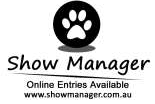 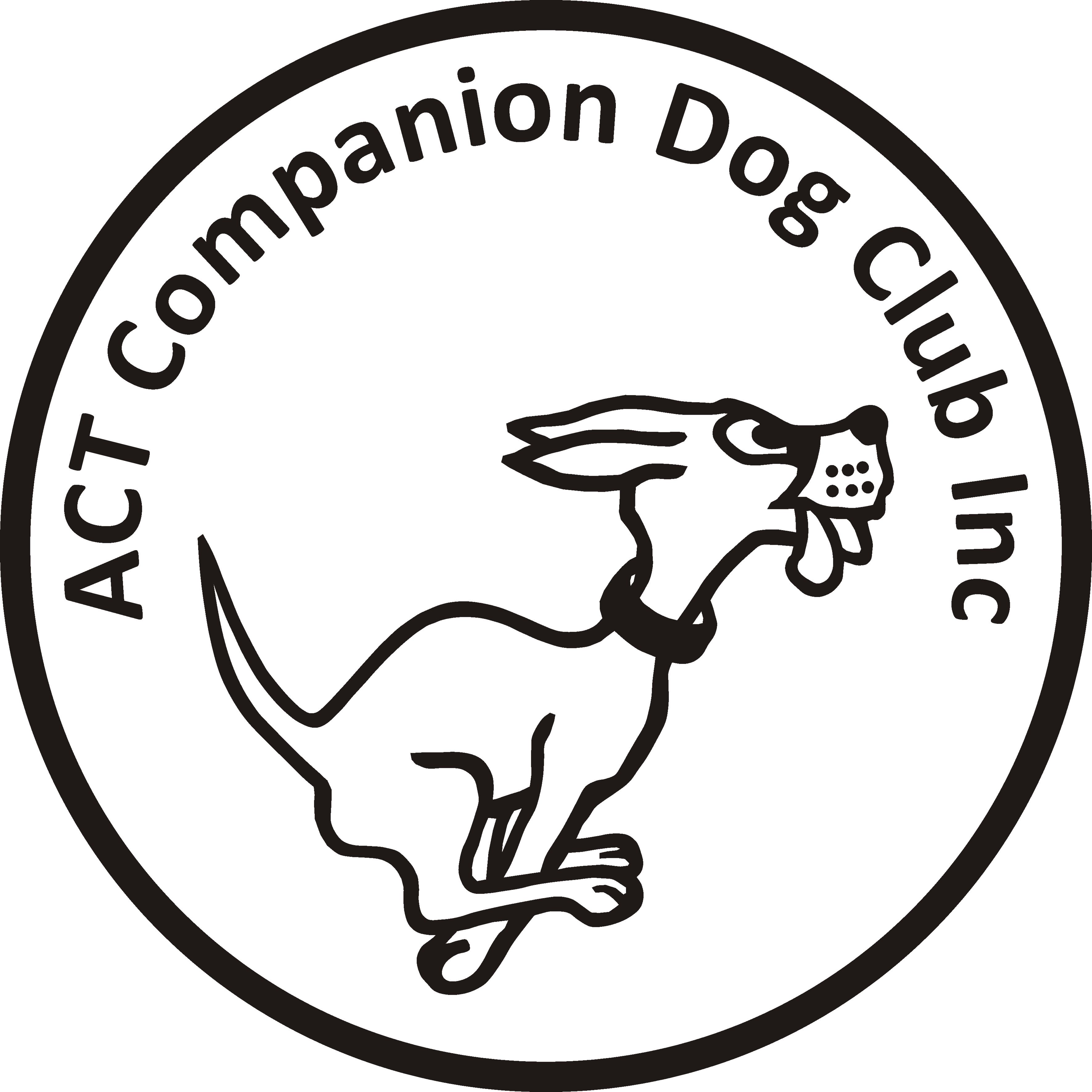 